Iowa Department						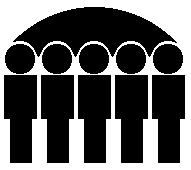 Of Human ServicesKevin W. Concannon, DirectorMonthly Public Assistance Statistical ReportFamily Investment Program	November 2004	Nov 2004	Oct 2004	Nov 2003	Regular FIP	Cases	18,078	18,497	18,101	Recipients	43,556	45,205	44,430	Children	29,457	30,411	29,738	Payments	$5,909,994	$6,035,584	$5,924,106	Avg. Cost/Family	$326.92	$326.30	$327.28	Avg. Cost/Recipient	$135.69	$133.52	$133.34	Two Parent FIP	Cases	1,846	1,921	1,804	Recipients	7,204	7,582	7,063	Children	3,667	3,792	3,559	Payments	$716,327	$746,272	$684,293	Avg. Cost/Family	$388.04	$388.48	$379.32	Avg. Cost/Recipient	$99.43	$98.43	$96.88	Total FIP	Cases	19,924	20,418	19,905	Recipients	50,760	52,787	51,493	Children	33,124	34,203	33,297	Payments	$6,626,321	$6,781,856	$6,608,399	Avg. Cost/Family	$332.58	$332.15	$332.00	Avg. Cost/Recipient	$130.54	$128.48	$128.34Child Support Payments	PA Recoveries	$2,136,374	$2,070,682	$1,867,619	Returned to Federal 	Government	$1,357,666	$1,315,918	$1,193,969	Credit to FIP Account	$778,708	$754,764	$673,650FIP Net Total	$5,847,613	$6,027,092	$5,934,749	State Fiscal Year To Date 	Current 	Last 	FIP Payments	Regular FIP Total	$29,837,302	$29,654,416	Two Parent Total	$3,675,635	$3,459,116	Total	$33,512,937	$33,113,532	Child Support 	PA_Recoveries	$10,927,757	$11,803,489	Returned to Federal 	$6,970,128	$7,512,718	Credit to FIP 	$3,957,629	$4,290,771	FIP Net Total	$29,555,308	$28,822,761Attachment -  Monthly Statistical Reporting byBureau of Research Analysis	Judy Darr (515) 281-4695Division of Results Based Accountability	   Statistical Research AnalystMonthly Statistical Report of Public Assistance ProgramFor November 2004	Family Investment Program 	FIP -  Two Parent 	Total FIP	Numbe	Numbe	Average	Numbe	Numbe	Average	Numbe	Numbe	Average	r of 	r of 	Monthly	 Grant 	r of 	r of 	Monthly	 Grant 	r of 	r of 	Monthly	 Grant County	Cases	Person	 Grants	per 	Cases	Person	 Grants	per 	Cases	Person	 Grants	per 	Adair	17	34	$4,974	$292.64	1	4	$495	$495.00	18	38	$5,469	$303.83	Adams	14	31	$3,470	$247.90	$0	14	31	$3,470	$247.86	Allamakee	56	130	$17,178	$306.76	6	23	$1,817	$302.83	62	153	$18,995	$306.37	Appanoose	135	309	$44,410	$328.96	30	112	$12,027	$400.91	165	421	$56,437	$342.04	Audubon	16	29	$4,134	$258.37	5	22	$1,450	$290.00	21	51	$5,584	$265.90	Benton 	106	257	$35,694	$336.74	20	79	$8,018	$400.90	126	336	$43,712	$346.92	Black Hawk	1,265	3,005	$418,512	$330.83	101	385	$39,123	$387.36	1,366	3,390	$457,635	$335.02	Boone	127	301	$42,073	$331.28	9	29	$3,744	$416.00	136	330	$45,817	$336.89	Bremer	64	161	$20,482	$320.03	5	22	$2,565	$513.00	69	183	$23,047	$334.01	Buchanan	84	195	$27,448	$326.77	16	74	$7,431	$464.43	100	269	$34,879	$348.79	Buena Vista	85	209	$27,935	$328.64	12	44	$4,034	$336.16	97	253	$31,969	$329.58	Butler 	63	151	$20,213	$320.84	8	30	$3,330	$416.25	71	181	$23,543	$331.59	Calhoun	45	108	$13,139	$291.99	4	13	$1,531	$382.75	49	121	$14,670	$299.39	Carroll 	63	161	$20,959	$332.69	11	41	$4,088	$371.66	74	202	$25,047	$338.47	Cass	82	185	$23,949	$292.07	11	41	$3,148	$286.24	93	226	$27,097	$291.37	Cedar	44	94	$14,591	$331.61	13	51	$4,281	$329.34	57	145	$18,872	$331.09	Cerro Gordo 	186	438	$58,231	$313.07	18	69	$5,626	$312.55	204	507	$63,857	$313.02	Cherokee 	52	111	$14,520	$279.23	7	26	$1,901	$271.67	59	137	$16,421	$278.32	Chickasaw	45	105	$15,266	$339.24	5	19	$1,826	$365.20	50	124	$17,092	$341.84	Clarke 	36	83	$12,377	$343.80	10	33	$3,992	$399.20	46	116	$16,369	$355.85	Clay	106	261	$33,469	$315.75	8	27	$3,701	$462.62	114	288	$37,170	$326.05	Clayton	55	137	$16,536	$300.66	8	36	$2,840	$355.00	63	173	$19,376	$307.56	Clinton	443	1,084	$142,848	$322.45	43	170	$17,510	$407.22	486	1,254	$160,358	$329.95	Crawford 	137	327	$45,807	$334.36	9	30	$3,342	$371.33	146	357	$49,149	$336.64	Dallas	145	372	$48,350	$333.45	7	21	$2,574	$367.71	152	393	$50,924	$335.03	Davis	36	105	$12,946	$359.63	3	8	$1,269	$423.00	39	113	$14,215	$364.49	A-1   Attachment	Page 1 of 4Monthly Statistical Report of Public Assistance ProgramFor November 2004	Family Investment Program 	FIP -  Two Parent 	Total FIP	Numbe	Numbe	Average	Numbe	Numbe	Average	Numbe	Numbe	Average	r of 	r of 	Monthly	 Grant 	r of 	r of 	Monthly	 Grant 	r of 	r of 	Monthly	 Grant County	Cases	Person	 Grants	per 	Cases	Person	 Grants	per 	Cases	Person	 Grants	per 	Decatur 	54	144	$17,556	$325.11	4	15	$1,620	$405.00	58	159	$19,176	$330.62	Deleware	82	191	$26,270	$320.36	16	61	$6,461	$403.81	98	252	$32,731	$333.99	Des Moines 	401	954	$126,777	$316.15	39	140	$14,569	$373.56	440	1,094	$141,346	$321.24	Dickinson 	43	103	$14,045	$326.62	6	24	$2,712	$452.00	49	127	$16,757	$341.98	Dubuque	524	1,347	$176,563	$336.95	40	148	$15,377	$384.43	564	1,495	$191,940	$340.32	Emmet 	43	100	$14,640	$340.48	$0	43	100	$14,640	$340.47	Fayette 	143	353	$46,127	$322.57	29	116	$11,196	$386.08	172	469	$57,323	$333.27	Floyd 	98	250	$32,576	$332.40	7	29	$2,649	$378.42	105	279	$35,225	$335.48	Franklin	46	121	$12,924	$280.96	9	34	$3,841	$426.77	55	155	$16,765	$304.82	Fremont	53	123	$15,606	$294.45	13	52	$5,334	$410.30	66	175	$20,940	$317.27	Greene	51	118	$15,735	$308.54	8	33	$3,622	$452.75	59	151	$19,357	$328.08	Grundy 	37	96	$12,573	$339.81	6	20	$2,195	$365.83	43	116	$14,768	$343.44	Guthrie	35	89	$10,887	$311.06	3	12	$931	$310.33	38	101	$11,818	$311.00	Hamilton	91	240	$29,668	$326.03	$0	91	240	$29,668	$326.02	Hancock	27	52	$7,645	$283.16	3	11	$1,370	$456.66	30	63	$9,015	$300.50	Hardin	110	266	$36,024	$327.49	13	48	$5,544	$426.46	123	314	$41,568	$337.95	Harrison 	93	203	$27,665	$297.47	8	30	$3,626	$453.25	101	233	$31,291	$309.81	Henry	114	258	$32,808	$287.79	18	62	$5,475	$304.16	132	320	$38,283	$290.02	Howard	29	74	$8,591	$296.24	5	18	$1,432	$286.40	34	92	$10,023	$294.79	Humboldt	37	82	$11,869	$320.78	4	13	$1,777	$444.25	41	95	$13,646	$332.83	Ida	25	56	$8,098	$323.92	2	10	$490	$245.00	27	66	$8,588	$318.07	Iowa	46	107	$14,261	$310.02	2	8	$990	$495.00	48	115	$15,251	$317.73	Jackson	104	233	$31,379	$301.73	6	25	$2,565	$427.50	110	258	$33,944	$308.58	Jasper	162	393	$51,967	$320.78	33	116	$11,714	$354.98	195	509	$63,681	$326.57	Jefferson 	153	362	$50,883	$332.57	17	64	$6,365	$374.41	170	426	$57,248	$336.75	Johnson	422	1,129	$146,957	$348.24	23	86	$9,058	$393.82	445	1,215	$156,015	$350.60	A-1   Attachment	Page 2 of 4Monthly Statistical Report of Public Assistance ProgramFor November 2004	Family Investment Program 	FIP -  Two Parent 	Total FIP	Numbe	Numbe	Average	Numbe	Numbe	Average	Numbe	Numbe	Average	r of 	r of 	Monthly	 Grant 	r of 	r of 	Monthly	 Grant 	r of 	r of 	Monthly	 Grant County	Cases	Person	 Grants	per 	Cases	Person	 Grants	per 	Cases	Person	 Grants	per 	Jones	52	119	$16,850	$324.03	7	28	$2,975	$425.00	59	147	$19,825	$336.02	Keokuk	62	161	$19,041	$307.11	7	26	$2,556	$365.24	69	187	$21,597	$313.00	Kossuth 	59	133	$16,815	$285.00	6	21	$2,393	$398.83	65	154	$19,208	$295.51	Lee	329	778	$106,947	$325.06	45	173	$17,450	$387.79	374	951	$124,397	$332.61	Linn	1,419	3,475	$487,089	$343.26	132	532	$52,682	$399.10	1,551	4,007	$539,771	$348.01	Louisa	83	166	$23,140	$278.79	18	63	$6,442	$357.88	101	229	$29,582	$292.89	Lucus	74	172	$24,087	$325.50	13	59	$6,007	$462.07	87	231	$30,094	$345.91	Lyon	23	49	$6,433	$279.69	11	48	$4,165	$378.63	34	97	$10,598	$311.71	Madison	50	117	$17,574	$351.49	$0	50	117	$17,574	$351.48	Mahaska	181	441	$60,058	$331.81	10	31	$4,042	$404.27	191	472	$64,100	$335.60	Marion	123	288	$40,562	$329.77	15	57	$6,490	$432.66	138	345	$47,052	$340.96	Marshall	324	804	$106,825	$329.70	46	171	$16,283	$353.97	370	975	$123,108	$332.72	Mills 	78	180	$24,530	$314.49	15	57	$5,019	$334.63	93	237	$29,549	$317.73	Mitchell 	28	63	$9,111	$325.39	5	23	$2,094	$418.80	33	86	$11,205	$339.55	Monona	47	106	$13,241	$281.72	6	24	$2,461	$410.16	53	130	$15,702	$296.26	Monroe	43	107	$15,150	$352.34	10	39	$4,123	$412.30	53	146	$19,273	$363.64	Montgomery	78	165	$23,957	$307.14	13	45	$5,503	$423.30	91	210	$29,460	$323.74	Muscatine 	359	872	$117,869	$328.32	59	244	$24,013	$407.00	418	1,116	$141,882	$339.43	O'Brien 	62	145	$19,246	$310.43	7	27	$2,256	$322.28	69	172	$21,502	$311.62	Osceola	12	28	$3,824	$318.66	2	11	$563	$281.50	14	39	$4,387	$313.36	Page 	107	252	$34,463	$322.08	17	68	$6,400	$376.47	124	320	$40,863	$329.54	Palo Alto	20	42	$6,065	$303.25	2	9	$539	$269.50	22	51	$6,604	$300.18	Plymouth	71	173	$22,735	$320.21	7	24	$2,658	$379.71	78	197	$25,393	$325.55	Pocahontas	35	75	$11,131	$318.05	6	21	$2,108	$351.33	41	96	$13,239	$322.90	Polk	2,546	6,072	$825,492	$324.23	147	615	$58,925	$400.85	2,693	6,687	$884,417	$328.41	Pottawattamie	887	2,143	$298,022	$335.98	99	403	$40,380	$407.88	986	2,546	$338,402	$343.21	A-1   Attachment	Page 3 of 4Monthly Statistical Report of Public Assistance ProgramFor November 2004	Family Investment Program 	FIP -  Two Parent 	Total FIP	Numbe	Numbe	Average	Numbe	Numbe	Average	Numbe	Numbe	Average	r of 	r of 	Monthly	 Grant 	r of 	r of 	Monthly	 Grant 	r of 	r of 	Monthly	 Grant County	Cases	Person	 Grants	per 	Cases	Person	 Grants	per 	Cases	Person	 Grants	per 	Poweshiek	81	199	$27,462	$339.04	18	73	$7,192	$399.60	99	272	$34,654	$350.04	Ringgold	15	31	$4,233	$282.23	6	24	$2,564	$427.33	21	55	$6,797	$323.67	Sac	35	80	$11,957	$341.62	3	12	$1,387	$462.33	38	92	$13,344	$351.16	Scott	1,508	3,711	$498,752	$330.73	129	521	$49,020	$380.00	1,637	4,232	$547,772	$334.62	Shelby	36	85	$11,193	$310.91	14	54	$5,023	$358.78	50	139	$16,216	$324.32	Sioux 	53	128	$19,119	$360.73	6	27	$1,552	$258.66	59	155	$20,671	$350.36	Story	262	606	$83,186	$317.50	43	178	$15,619	$363.25	305	784	$98,805	$323.95	Tama	75	174	$22,909	$305.45	13	52	$5,529	$425.30	88	226	$28,438	$323.16	Taylor	21	44	$6,476	$308.38	$0	21	44	$6,476	$308.38	Union 	62	159	$19,250	$310.49	6	25	$2,911	$485.16	68	184	$22,161	$325.90	Van Buren	46	103	$14,776	$321.22	6	24	$1,428	$238.06	52	127	$16,204	$311.62	Wappello 	465	1,135	$150,989	$324.70	50	168	$18,790	$375.80	515	1,303	$169,779	$329.67	Warren	160	381	$52,063	$325.39	11	44	$5,148	$468.00	171	425	$57,211	$334.57	Washington	103	244	$33,384	$324.12	6	24	$2,615	$435.83	109	268	$35,999	$330.27	Wayne	45	107	$13,125	$291.66	3	11	$808	$269.33	48	118	$13,933	$290.27	Webster 	323	750	$105,971	$328.08	33	120	$13,176	$399.27	356	870	$119,147	$334.68	Winnebago 	48	111	$16,195	$337.39	3	11	$747	$249.00	51	122	$16,942	$332.20	Winneshiek 	47	113	$13,701	$291.51	7	25	$2,517	$359.57	54	138	$16,218	$300.33	Woodbury	909	2,198	$303,109	$333.45	89	363	$34,709	$389.99	998	2,561	$337,818	$338.49	Worth 	12	28	$3,810	$317.50	2	7	$921	$460.50	14	35	$4,731	$337.93	Wright 	90	216	$28,435	$315.94	9	38	$3,554	$394.88	99	254	$31,989	$323.12	State Total	18,078	43,556	$5,909,994	$326.91	1,846	7,204	$716,327	$388.04	19,924	50,760	$6,626,321	$332.58	A-1   Attachment	Page 4 of 4